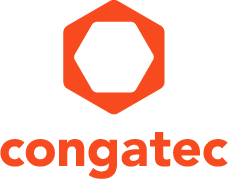 
Erweiterter Lebenszyklus: Die im Jahr 2005 und 2007 vorgestellten ETX und XTX Module von congatec mit den AMD Geode™ LX 800 Prozessoren sind bis mindestens 2019 verfügbar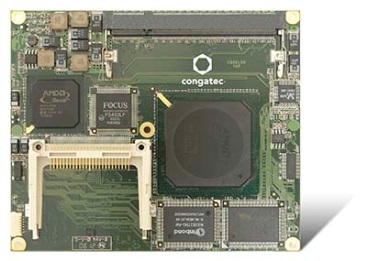 Text und Foto auch online unter:  http://www.congatec.com/pressePressemitteilung
congatec verlängert Lebenszyklus von ETX und XTX ModulenAMD Geode™ LX 800 Prozessor basierte ETX Module von congatec 
noch mindestens bis 2019 verfügbarDeggendorf, 21. Januar 2016   * * *   Die congatec AG, führender Technologie-Anbieter für Embedded Computermodule, Single Board Computer (SBCs) und Embedded Design & Manufacturing (EDM) Services, hat den Lebenszyklus ihrer AMD Prozessor basierten ETX und XTX Computermodule verlängert. Die im Jahr 2005 und 2007 gelaunchten conga-ELX, conga-ELXeco und conga-XLX Module mit 500 MHz AMD Geode™ LX 800 Prozessoren werden nun bis mindestens Ende 2019 unterstützt. Die Verfügbarkeit verlängert sich damit auf 12 beziehungsweise 14 Jahre. Das entspricht einer Verdopplung der Standardverfügbarkeit von Embedded x86er Prozessortechnologie, die in der Regel nach sieben Jahren endet. OEM-Kunden profitieren durch die ab jetzt noch mindestens 4 weitere Jahre verfügbaren Module von einem weiteren Return-on-Investment für ihre PCI- und ISA-Bus basierten individuellen Designs, die vor rund 10 Jahren entwickelt und zur Marktreife geführt wurden. Auch Retro-Designs für abgekündigte Module sind denkbar, da die ETX Spezifikation standardisiert ist und somit auch Prozessormodule anderer Hersteller substituiert werden können. congatec bietet hierfür auch persönlichen Integrationssupport an, um OEMs das Design-In so einfach wie möglich zu machen. Typische Retro-Designs finden sich vor allem in industriellen Steuerungsapplikationen sowie HMIs und Thin Clients, bei denen serielle Schnittstellen und/oder Feldbusse im Einsatz sind, die oft noch über Legacy Schnittstellen wie dem ISA-Bus angebunden wurden.„Unsere OEM-Kunden wollen ihre Designs möglichst lange nutzen. Sie werden aber durch Abkündigungen von Bauteilen und Prozessoren häufiger als erwünscht zu einem Re-Design gezwungen. Wir wollen diesen Kreislauf aufbrechen. Die außerordentlich lange Verfügbarkeit unserer AMD Geode LX 800 Prozessor basierten ETX Module ist ein wichtiger Meilenstein auf diesem Weg“, erklärt Martin Danzer, Direktor Produkt Management der congatec AG. „Zudem zeugt sie auch von erfolgreicher Produktpolitik – sowohl bei AMD und congatec als auch bei unseren Kunden, die mit den industrietauglichen und energiesparenden 0,9 Watt x86er Prozessoren unter anderem sehr erfolgreiche Steuerungssysteme entwickelt haben.“„Der AMD Geode™ LX 800 Prozessor, den wir im Jahr 2005 eingeführt haben, wurde seinerzeit dazu ausgelegt, die höchste Rechenleistung pro Watt für x86 basierte 32 Bit-Applikationen zu liefern. Zudem wurden derzeit viele Applikationen auf bleifreie Designs umgestellt. Beides zusammengenommen hat zu einer beeindruckenden Anzahl von Design Wins geführt, was sowohl zum Erfolg als auch zur hohen Langzeitverfügbarkeit dieser Plattform beigetragen hat“, ergänzt Colin Cureton, Director Productmanagement und -marketing bei AMD Enterprise Solutions.Der Langzeit-Support bis zum Jahr 2019 für AMD Geode™ LX 800 Prozessor basierte ETX und XTX Computermodule ist rekordverdächtig in der Geschichte der offenen Standard Computer-on-Module mit x86-Prozessoren. Und die Module sind auch heute noch konkurrenzfähig: Nach wie vor liefert congatec jährlich mehr als 20.000 Computer-on-Module mit AMD Geode™ LX 800 Prozessoren für den Embedded Markt.Mehr Informationen zu den AMD Geode™ LX 800 Prozessor basierten ETX Computermodulen von congatec unter: http://www.congatec.com/de/produkte/etx.htmlAMD Geode™ LX 800 Prozessor basierte XTX Computermodule von congatec finden sie unter unter: http://www.congatec.com/de/produkte/xtx.html Über die congatec AGMit Hauptsitz in Deggendorf, Deutschland ist die congatec AG ein führender Anbieter von industriellen Computermodulen auf den Standard-Formfaktoren Qseven, COM Express, XTX und ETX, sowie für Single Board Computer und EDM-Services. Die Produkte und Dienstleistungen des innovativen Unternehmens sind branchenunabhängig und werden z.B. in der Industrie-Automatisierung, der Medizintechnik, im Entertainment, im Transportwesen, bei Telekommunikation, Test & Measurement sowie Point-of-Sale Anwendungen eingesetzt. Wesentliches Kernkompetenz sind besondere, erweiterte BIOS- und Treiberunterstützung und umfangreiche Board Support Packages. Die Kunden werden ab der Design-In Phase durch umfassendes Product Lifecycle Management betreut. Die Fertigung der Produkte erfolgt bei spezialisierten Dienstleistern nach modernsten Qualitätsstandards. congatec unterhält Niederlassungen in Taiwan, Japan, China, USA, Australien und Tschechien. Weitere Informationen finden Sie unter www.congatec.de oder bei Facebook, Twitter und YouTube.* * *Leserkontakt:Pressekontakt:congatec AGSAMS NetworkChristian EderMichael HennenTelefon: +49-991-2700-0Telefon: +49-2405-4526720info@congatec.comwww.congatec.cominfo@sams-network.com www.sams-network.com 